АКТобщественной проверкипо обращениям граждан в Общественную палату г.о. Королев, на основании плана работы Общественной палаты г.о. Королев, 
в рамках проведения системного и комплексного общественного контроля и обращения граждан проведен  общественный мониторинг несанкционированной свалки мусора  по улице Пионерская, д.34  городского округа Королев.Сроки проведения общественного контроля:  02 августа 2019 года.Основания для проведения общественного контроля: в соответствии с обращением граждан в Общественную палату городского округа Королев и планом работы Общественной палаты г. о. Королёв.Форма общественного контроля:  общественный мониторинг Место осуществления общественного мониторинга: ул. Пионерская, д.34, МБОУ лицей №5.Предмет мониторинга:  -  несанкционированный сброс строительного мусора на площадке возле МБОУ лицей №5 городского округа Королев.Состав группы общественного контроля: члены комиссии «по качеству жизни граждан, социальной политике, трудовым отношениям, экологии, природопользованию и сохранению лесов» Общественной палаты г.о. Королев.Кошкина Любовь Владимировна,  председатель комиссииСильянова Тамара Александровна, член комиссииГруппа общественного контроля провела мониторинг несанкционированной свалки строительного мусора на площадке возле школьной территории МБОУ лицей №5, расположенной по адресу: г.о. Королев, ул. Пионерская, д.34Осмотр показал:  - на асфальтированной площадке, примыкающей к территории МБОУ лицей №5, на территории, не предназначенной для размещения отходов, образовались навалы строительного мусора, в результате несанкционированного сброса. Общественная палата рекомендует государственной инспекции усилить патрулирование данной территории и виновных лиц привлекать к ответственности. В ходе общественного контроля проводилась фотосъемка на камеру телефона.Результаты общественного мониторинга в виде Акта будут направлены в Администрацию г.о. Королев.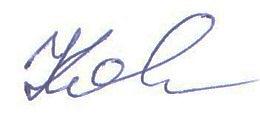 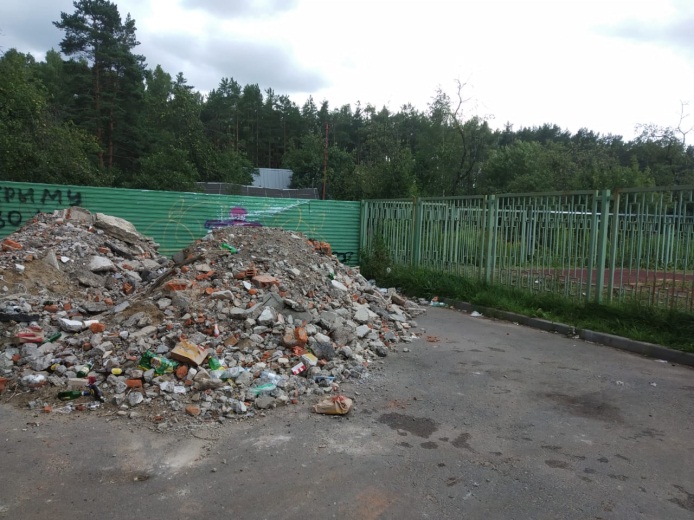 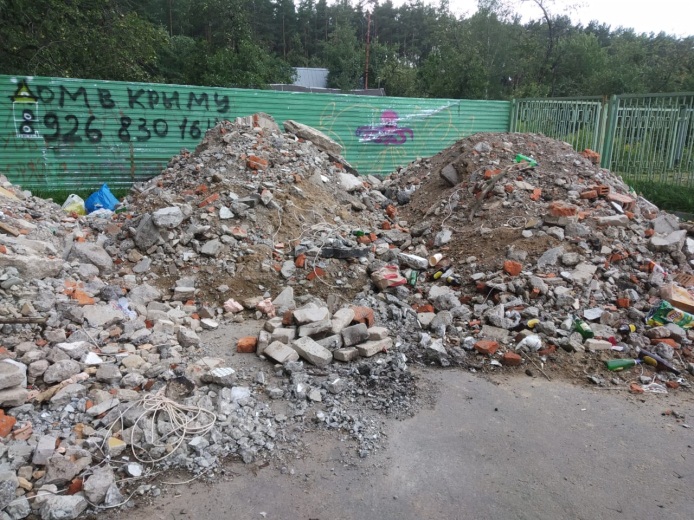 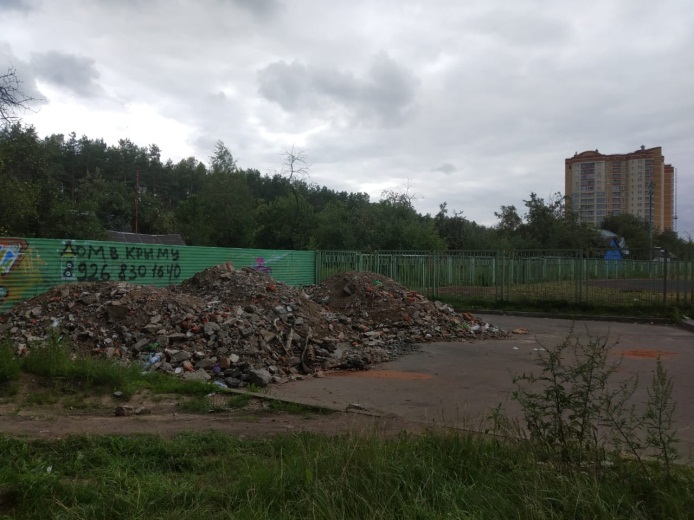 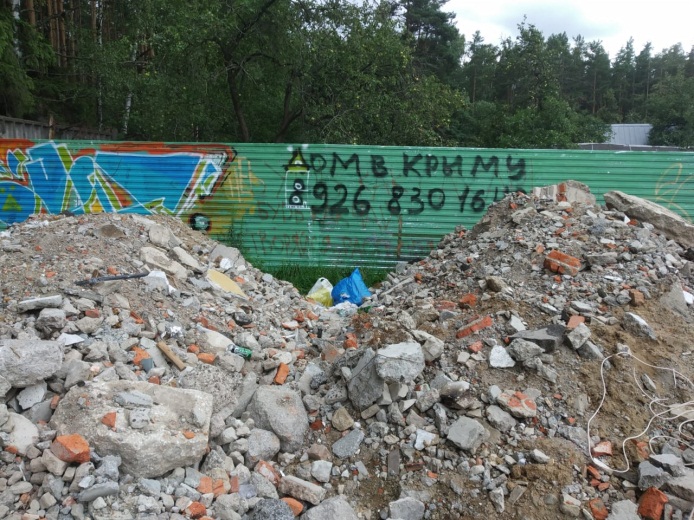 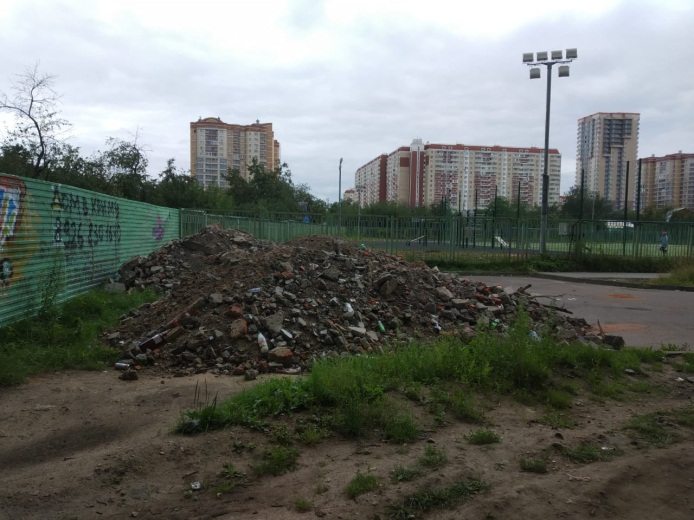 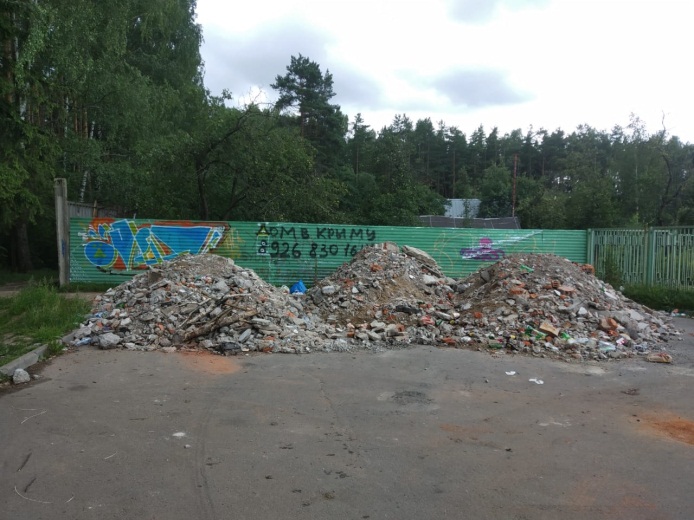 «УТВЕРЖДЕНО»Решением Совета Общественной палаты г.о. Королев Московской областиот  06.08.2019г. протокол № 17Председатель комиссии «по качеству жизни населения, социальной политике,…» Общественной палаты г.о. КоролевЛ.В. Кошкина